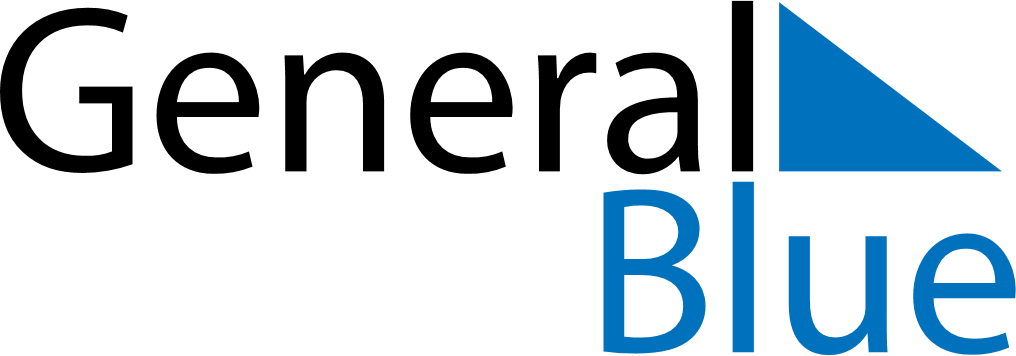 September 1701September 1701September 1701September 1701September 1701SundayMondayTuesdayWednesdayThursdayFridaySaturday123456789101112131415161718192021222324252627282930